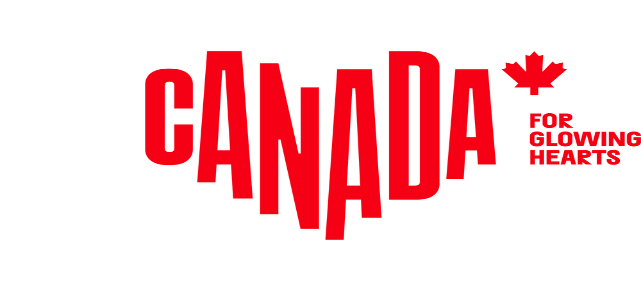 M E D I E N I N F O R M A T I O NStory Idea (2023)Nationalpark-Highlights im SommerDrei Routen zu ikonischen ErlebnissenOb kilometerlange Wanderwege, traumhafte Küsten zum Erkunden, grandiose Berge zum Klettern oder ganz einfach nur unzählige und faszinierende Ausblicke zum Genießen: Kanadas Nationalparks bieten im Sommer fantastische Erlebnisse. Und die Möglichkeit, sich mit der Natur zu verbinden, tief durchzuatmen und das eigene Verständnis der Welt zu überdenken. Von Küste zu Küste beherbergt das Ahornland 48 Nationalparks. Der Größte ist mit 44.807 Quadratkilometern der Wood Buffalo National Park im Nordosten Albertas und den südlichen Nordwest-Territories. Dem Himmel nah sind Besucher im Kluane-Nationalpark im Yukon, der Heimat des höchsten kanadischen Berggipfels, dem 5.959 Meter hohen Mount Logan. Auch der Torngat Mountains National Park in Neufundland und Labrador ist eine Naturschönheit und beherbergt neben großen Populationen von Eisbären und Karibus einige der ältesten Felsen der Erde. Hier kommen drei Routen in der Nähe großer Städte, die auf direktem Wege in die Natur und zu spannenden Abenteuern rund um wilde Tiere, Kultur und ikonische Erlebnisse führen:
Alberta: Geschichte unter den Sternen Diese von Edmonton ausgehende dreitägige Reiseroute ist ideal, um in die Vergangenheit des Landes einzutauchen.Tag 1: Die Rocky Mountain House National Historic Site ist der perfekte Ort, um das Leben eines Métis-Trappers nachzuempfinden. Dieser historische Ort bietet zahlreiche Geschichten über die indigenen Völkern Kanadas und die legendären Entdecker. Für eine Rast bietet sich die Walking Eagle Inn & Lodge an. Sie trägt den Namen des Häuptlings Walking Eagle, einem lokalen Stoney First Nation-Häuptling, der international für die Vorhersage des Wetters bekannt ist.Tag 2: Es geht zum Elk Island National Park, einem bedeutenden Lebensraum für Bisons, Elche und mehr als 250 Vogelarten. Der Park bietet einige der besten Tierbeobachtungen in Nordamerika. Hier können Besucher Kanu fahren, picknicken und dann nach saisonalen Meteoritenschauern und Nordlichtern Ausschau halten. Übernachtet wird etwa im Elk Island Retreat, wo Gäste im Sommer in einer geodätischen Kuppel schlafen können.Tag 3: Am letzten Tag lohnt sich eine Wanderung entlang des Beaver Pond Trail, wo unterwegs fleißige Bieber beobachtet werden können. Aber Vorsicht: Entlang des Trails halten sich auch Bisons gern auf.Wunderland des Wassers in QuébecNur zweieinhalb Autostunden von Montréal entfernt liegt der Nationalpark La Mauricie, die Heimat von mehr als 150 Seen.Tag 1: Eine spektakuläre Wanderung zum Lac-Solitaire bietet Panoramablicke satt. Die Region ist aber nicht nur für Wanderer, sondern auch für Radfahrer ein Paradies. Als Basis für Ausflüge in den Park bietet sich das Hôtel Énergie Shawnigan an. Es liegt nur eine 25-minütige Fahrt entfernt und verwöhnt Gäste mit beheiztem Innenpool und Spa.Tag 2: Wer Entspannung sucht, der kann am Édouard-See mit riesigen Brettspielen im Picknickbereich spielen oder am Sandstrand entspannen. Nach einer Paddeltour auf dem klaren Wasser des Wapizagonke Lake in Richtung Vide-Bouteille Beach sinken Teilnehmer der Tour in einen der ikonischen roten Stühle von Parks Canada und genießen die Ruhe.Tag 3: Die kurze Reise endet mit einer gemütlichen Fahrt durch den Park, bei der Reisende an den mächtigen Wasserfällen der Cascades halten und sich auf ein Aqua Trek-Kanuabenteuer begeben können – oder in die einstige Grandezza der früheren Industriegemeinde Forges du Saint-Maurice eintauchen.Küsten und Wälder von British Columbia Bei dieser viertägigen Exkursion, ausgehend von Vancouver, segeln Teilnehmer über das Meer nach Nanaimo und fahren von dort nach Tofino, Ucluelet und in das Pacific Rim National Park Reservat.Tag 1: In diesem weitläufigen, uralten Regenwald ragen die Bäume höher als das Auge reicht. Das dichte Blätterdach bietet einen natürlichen Schutz vor den mehr als 300 Zentimetern Regen, die jährlich auf den Wald prasseln. Für ein besseres Walderlebnis wurde der Forst in drei Regionen unterteilt: Long Beach, die Broken Group Islands und der epische West Coast Trail. Für eine Übernachtung bietet sich das Long Beach Lodge Resort am Sandstrand von Cox Bay Beach an. Tag 2: Der Nuu-chah-nulth Trail führt nicht nur durch großartige Natur, sondern auch zu der Kultur der Region. Zahlreiche Totempfähle auf dem Weg zeigen die Schönheit des umliegenden Landes und erzählen spannende Geschichten.Tag 3: Am dritten Tag geht’s zu einer Paddeltour durch die Broken Group Islands, die über 100 Inseln und Inselchen umfassen. Sie sind von Seelöwen bevölkert und beheimaten einen Seetangwald sowie einsame Strände. Übernachtet werden kann in Hütten mit Blick auf den Regenwald und das Meer am Terrace Beach in Ucluelet.Tag 4: Am letzten Tag dieser kurzen, aber ereignisreichen Reise steht eine typische und ikonische Aktivität der Westküste an: Surfen im Pazifik. Unterricht und Equipment wird überall angeboten. Das Einzige, was jetzt noch zum Glück fehlt, sind perfekte Wellen.Um Kanadas wilde Natur zu erhalten, ist es wichtig, sie zu schützen. Das gilt natürlich auch für Besucher. Die Tierwelt respektieren,  keine Spuren hinterlassen, auf markierten Wegen bleiben und nichts außer Fotos machen, das sollte für jeden Ausflug in einen Nationalpark gelten. Wer Tipps für das richtige Verhalten in Nationalparks sucht, sollte einen Blick auf die 10 goldenen Regeln von Parks Canada werfen.Informationen für die Redaktionen: Passendes Bildmaterial zur Story Idea findet sich hier.Weitere Informationen für Medien, viele Story Ideas, Storyteller und alle Pressemitteilungen und News gibt’s unter: www.kanada-presse.deUnseren Media-Newsletter und Pressemitteilungen können Sie hier abonnieren.Über Destination CanadaDestination Canada ist das offizielle kanadische Marketing-Unternehmen für den Tourismus. Wir möchten die Welt dazu inspirieren, die kulturelle Vielfältigkeit Kanadas zu entdecken. Gemeinsam mit unseren Partnern in der Tourismusbranche und den Regierungen der Territorien und Provinzen von Kanada bewerben und vermarkten wir Kanada in acht Ländern weltweit, führen Marktforschungen durch und fördern die Entwicklung der Branche und ihrer Produkte. www.canada.travel/corporatePressekontakt:Destination Canadaproudly [re]presented byThe Destination OfficeKIRSTEN BUNGARTSENIOR PUBLICIST / MANAGER PR & MEDIA Lindener Str. 128, D-44879 Bochum, GermanyPhone: +49 (0) 234 324 980 75, Fax: +49 (0) 234 324 980 79kirsten@destination-office.de | www.kanada-presse.de | www.keepexploring.de